MAYUR 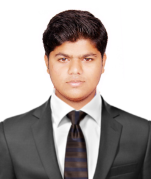 mayur.382968@2freemail.com            _____________________________________________________________________________________________                                                              CAREER OBJECTIVE	 To grow with a professionally managed organization that kindly my inner spirit and motivates my innovation     by providing me excellent opportunities and suitable environment where I can apply my knowledge and skills to contribute as a team member.________________________________________________________________________________________________SKILLS    Hospitality                                                                      Front OfficeReceptionFood And BeverageCustomer service Language Skills___________________________________________________________________________________________________________EDUCATION SKILLS___________________________________________________________________________________________________________EXPERIENCE DETAILS ST Laurn Maditatoin &Spa Shirdi,(MH India)Front Office / Reception13 month experienceGreet and welcome guests in person and on phone;answer and and direct inquiries to disignated department.Maintainlog books,including sign-in/out logs,front desk expenditures,and call received.Manage front office ewception area by cleaning and organizing desk and visitor lobby.Answer high volume phone calls,booked appointments,and greeted clients.Offered clients beverages,prepared them for color services,and collected and processed payment for service rendered.  Maintained an updated database of guest check-ins check-outs and fees.Responded to guest complaints in a professionol courteous manner.Managed all guest relations and updeted scheduling database.Keep updated record of office expenses and cost.Ensure proper mail distribution.Ensure company’s policies and security requirements are met.Handel complaints and specific customer request.___________________________________________________________________________________________________________PERSONAL DETAILS              Date of birth  : 19 July 1999                          State : Maharashtra              Postal coad : 413711              Nationality : Indian              Marital Status: Unmarried               Hobby: Customer  Services___________________________________________________________________________________________________________DECLARATIONYour faithfully                                                           Degree/CourseInstitution/School/Clg University/BoardPercentage       (%)Year of PassingSSC (10th)S C S V Pathare BK”  Pune(MH India)60.00%2014HSC (12th)S C S V&Jr. Clg Pathare BK” Pune(MH India)56.15%2016FDHTCSFrankfinn Institute    -    -2017